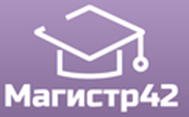 Всероссийский проект конкурсовметодических  разработок  уроков и внеклассных мероприятийдля педагогов и обучающихся.«Родительское собрание в ОУ»Публикуются списки победителей и призеров конкурса.Остальные участники получат дипломы лауреатов / сертификаты за участие.Рассылка наградных документов (до 05 декабря 2017 года).Приказ № 94 от 22.11.2017г.№ п/пФИОРЕГИОН1Максимовская Светлана ВладимировнаАрхангельская область2Шумейко Наталья Владимировна / Ильяшевич Галина ГригорьевнаКалининградская область3Малых Наталия ЕвгеньевнаРеспублика Коми4Кудренко Наталья НиколаевнаРеспублика Коми5Марчук Наталья АнатольевнаКраснодарский край6Кокорина Татьяна ИвановнаГ. Курган7Романцова Татьяна ВасильевнаГ. Курган8Соколова Алевтина АнатольевнаСаратовская область9Агафонова Ирина Валентиновна / Ганина Людмила ФеогентовнаСвердловская область10Бобылева Татьяна ГеннадьевнаГ. Смоленск11Протасова Алла АлексеевнаТамбовская область12Коновалова Ольга КонстантиновнаТамбовская область13Перевозчикова Валентина ДмитриевнаУдмуртская Республика14Вяткина Наталья ВладимировнаУдмуртская Республика15Козгова Светлана ВладимировнаУдмуртская Республика16Коршунова Елена ВалерьевнаУдмуртская Республика17Пономарева Ирина ВладимировнаУдмуртская Республика18Федкович Любовь АнатольевнаРеспублика Саха (Якутия)